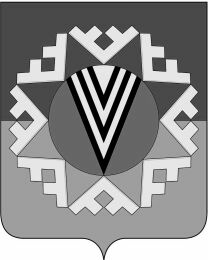 АДМИНИСТРАЦИЯГОРОДСКОГО ПОСЕЛЕНИЯ НОВОАГАНСКНижневартовского районаХанты-Мансийского автономного округа - ЮгрыПОСТАНОВЛЕНИЕот 08.06.2021                                                                                                                           № 210п.г.т.НовоаганскО внесении изменений в постановление администрации городского поселения Новоаганск от 11.10.2018  № 431   «О Перечнемуниципальных программ городского поселения Новоаганск»Руководствуясь  статьей 179 Бюджетного Кодекса Российской Федерации, в соответствии с постановлением администрации городского поселения Новоаганск от 14.09.2018№  355 «О модельной муниципальной  программе городского поселения Новоаганск, порядке принятия решения о разработке муниципальных программ городского поселения Новоаганск, их формирования, утверждения и реализации и плане мероприятий по обеспечению разработки, утверждению муниципальных программ городского поселения Новоаганск в соответствии с национальными целями развития»:Приложение к постановлению от 11.10.2018№ 431 «О Перечне муниципальных программ городского поселения Новоаганскизложить в новой редакции согласно приложению  к настоящему постановлению.2.Отделу организации деятельности администрации городского поселения (З.Р. Сафина):             внести информационную справку в оригинал постановления администрации городского поселения Новоаганск от 11.10.2018№ 431;разместить постановлениена официальном сайте городского поселения      Новоаганск.Контроль  за  выполнением постановления оставляю за собой.Главагородского поселения                                                    Е.Г. ПольПриложение к постановлению администрации городского поселенияот 08.06.2021 № 210Переченьмуниципальных программ городского поселенияНовоаганск№ п/пНаименование муниципальной программы поселения Наименование подпрограммыОтветственный исполнитель (соисполнитель)Управление муниципальным имуществом городского поселения НовоаганскУправление и распоряжение объектами муниципальной собственностиответственный исполнитель: отдел по управлению муниципальным имуществом администрации поселениясоисполнитель:отдел жилищно-коммунального хозяйства и транспорта администрации поселенияУправление муниципальным имуществом городского поселения Новоаганск Управление и распоряжение земельными участками, находящимися в муниципальной собственности, а также несформированными земельными участкамиответственный исполнитель: отдел по управлению муниципальным имуществом администрации поселенияУправление муниципальным имуществом городского поселения НовоаганскСодержание муниципального имущества городского поселения Новоаганскответственный исполнитель: отдел по управлению муниципальным имуществом администрации поселениясоисполнитель:отдел жилищно-коммунального хозяйства и транспорта администрации поселенияУправление муниципальным имуществом городского поселения НовоаганскРеализация полномочий в области градостроительной деятельности, строительства и жилищных отношенийответственный исполнитель: отдел по управлению муниципальным имуществом администрации поселениясоисполнитель:отдел жилищно-коммунального хозяйства и транспорта администрации поселенияПрофилактика правонарушений всфере общественного порядка в городском поселении Новоаганск Создание и совершенствование условий для профилактики и обеспечения общественного порядкаответственный исполнитель: служба по делам гражданской обороны, чрезвычайным ситуациям и пожарной безопасностиПрофилактика правонарушений всфере общественного порядка в городском поселении Новоаганск Формирование законопослушного поведения участников дорожного движенияответственный исполнитель: служба по делам гражданской обороны, чрезвычайным ситуациям и пожарной безопасностиБезопасность жизнедеятельности в городском поселении НовоаганскОрганизация и обеспечение мероприятий в сфере гражданской обороны, защиты населения и территории поселения от чрезвычайных ситуацийответственный исполнитель: служба по делам гражданской обороны, чрезвычайным ситуациям и пожарной безопасностиБезопасность жизнедеятельности в городском поселении НовоаганскУкрепление пожарной безопасности в городском поселении Новоаганскответственный исполнитель: служба по делам гражданской обороны, чрезвычайным ситуациям и пожарной безопасностиРеализация государственной национальной политики и профилактика терроризма и экстремизмаГармонизация межнациональных и межконфессиональных отношенийответственный исполнитель: служба по делам гражданской обороны, чрезвычайным ситуациям и пожарной безопасностисоисполнитель: отдел организации деятельности администрации;муниципальное казённое учреждение «Сельский дом культуры с. Варьёган»;муниципальное казённое учреждение «Этнографический парк – музей с. Варьёган»Реализация государственной национальной политики и профилактика терроризма и экстремизмаПрофилактика терроризма  и экстремизма в городском поселении Новоаганскответственный исполнитель: служба по делам гражданской обороны, чрезвычайным ситуациям и пожарной безопасностиРазвитие транспортной системы городского поселения Новоаганск Содержание и ремонт улично-дорожной сетиответственный исполнитель: отдел жилищно-коммунального хозяйства и транспортасоисполнитель:служба по делам гражданской обороны, чрезвычайным ситуациям и пожарной безопасностиРазвитие транспортной системы городского поселения Новоаганск Транспортное обслуживание населения поселенияответственный исполнитель: отдел жилищно-коммунального хозяйства и транспортаЖилищно-коммунальный комплекс и повышение энергетической эффективности в городском поселении НовоаганскОбеспечение равных прав населения на получение жилищных услугответственный исполнитель: отдел жилищно-коммунального хозяйства и транспортаЖилищно-коммунальный комплекс и повышение энергетической эффективности в городском поселении НовоаганскОрганизация  бытового обслуживания в целях обеспечения населения городского поселения Новоаганск услугами баниответственный исполнитель: отдел жилищно-коммунального хозяйства и транспортаЖилищно-коммунальный комплекс и повышение энергетической эффективности в городском поселении НовоаганскЭнергосбережение и повышение энергетической эффективности в муниципальных учрежденияхответственный исполнитель: отдел жилищно-коммунального хозяйства и транспортаБлагоустройство территории городского поселения Новоаганск ответственный исполнитель: отдел жилищно-коммунального хозяйства и транспортаРазвитие информационно-коммуникационных технологий и связи в городском поселении Новоаганск -ответственный исполнитель: отдел жилищно-коммунального хозяйства и транспортаРазвитие культуры, физической культуры и спорта в городском поселении НовоаганскОбеспечение свободы творчества и прав граждан на участие в культурной жизниответственный исполнитель:отдел организации деятельности администрациисоисполнители:муниципальное казенное учреждение «Учреждение по обеспечению деятельности органов местного самоуправления»Развитие культуры, физической культуры и спорта в городском поселении НовоаганскСоздание условий для организации досуга жителей поселенияответственный исполнитель:отдел организации деятельности администрациисоисполнители:муниципальное казённое учреждение «Сельский дом культуры с. Варьеган»Развитие культуры, физической культуры и спорта в городском поселении НовоаганскОбеспечение прав граждан на доступ к культурным ценностямответственный исполнитель:отдел организации деятельности администрациисоисполнители:муниципальное казённое учреждение «Этнографический парк-музей с. Варьеган»Развитие культуры, физической культуры и спорта в городском поселении НовоаганскРазвитие физической культуры и спорта в городском поселении Новоаганскответственный исполнитель:отдел организации деятельности администрациисоисполнители:муниципальное казённое учреждение «Учреждение по обеспечению деятельности органов местного самоуправления»Развитие муниципальной службы в городском поселении Новоаганск Обеспечение деятельности органов местного самоуправления городского поселения Новоаганскответственный исполнитель:отдел правового и кадрового обеспечениясоисполнитель:Совет депутатов городского поселения Новоаганск,отдел финансов,отдел организации деятельности администрации,инспектор по военно-учётной работе администрации городского поселения Новоаганск.Развитие муниципальной службы в городском поселении Новоаганск Развитие муниципальной службы в городском поселении Новоаганскответственный исполнитель:отдел правового и кадрового обеспеченияОбеспечение деятельности органов местного самоуправления  городского поселения Новоаганск -ответственный исполнитель:отдел организации деятельности администрациисоисполнитель:муниципальное казённое учреждение «Учреждение по обеспечению деятельности органов местного самоуправления»Управление муниципальными финансами в городском поселении Новоаганск Создание условий для эффективного управления муниципальными финансами, повышение устойчивости бюджета поселенияответственный исполнитель:отдел финансов администрацииУправление муниципальными финансами в городском поселении Новоаганск Обеспечение эффективного решения вопросов местного значенияответственный исполнитель:отдел финансов администрации